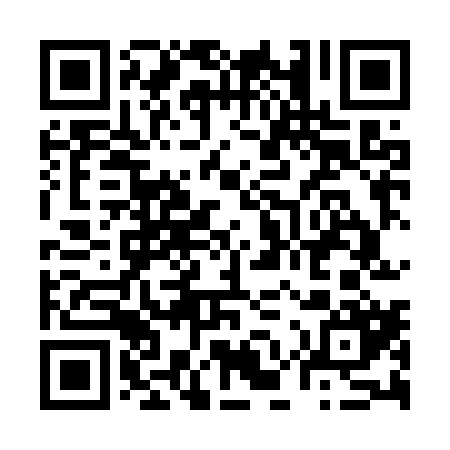 Prayer times for Picnic Point-North Lynnwood, Washington, USAMon 1 Jul 2024 - Wed 31 Jul 2024High Latitude Method: Angle Based RulePrayer Calculation Method: Islamic Society of North AmericaAsar Calculation Method: ShafiPrayer times provided by https://www.salahtimes.comDateDayFajrSunriseDhuhrAsrMaghribIsha1Mon3:145:151:135:289:1111:122Tue3:145:161:135:289:1111:123Wed3:155:161:145:289:1111:124Thu3:155:171:145:289:1011:125Fri3:165:181:145:289:1011:126Sat3:165:181:145:289:0911:127Sun3:175:191:145:289:0911:128Mon3:175:201:145:289:0811:119Tue3:185:211:155:289:0811:1110Wed3:185:221:155:289:0711:1111Thu3:195:231:155:279:0611:1112Fri3:195:241:155:279:0611:1013Sat3:205:251:155:279:0511:0914Sun3:225:261:155:279:0411:0815Mon3:245:271:155:279:0311:0616Tue3:265:281:155:269:0211:0417Wed3:275:291:155:269:0211:0218Thu3:295:301:165:269:0111:0119Fri3:315:311:165:269:0010:5920Sat3:335:321:165:258:5910:5721Sun3:355:331:165:258:5710:5522Mon3:375:341:165:258:5610:5323Tue3:395:361:165:248:5510:5124Wed3:415:371:165:248:5410:4925Thu3:435:381:165:238:5310:4726Fri3:455:391:165:238:5210:4527Sat3:475:401:165:238:5010:4328Sun3:495:421:165:228:4910:4129Mon3:515:431:165:228:4810:3930Tue3:545:441:165:218:4610:3731Wed3:565:461:165:208:4510:34